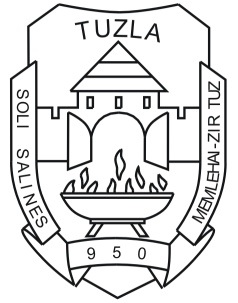 GRAD TUZLAPROJEKTNI PRIJEDLOG LISTA PRILOGAPrilog 1	Pregled budžeta Prilog 2	Matrica logičkog okvira Prilog 3	Administrativni podaci o aplikantuPrilog 4	Finansijska identifikacijska formaPrilog 5 	Izjava o podobnostiPrilog 6	Lista za provjeruNAZIV PROJEKTA:NAZIV PODNOSITELJA:PARTNERI NA PROJEKTU:PRIORITETNA OBLAST JAVNOG POZIVA:CILJNA GRUPA/BROJ DIREKTNIH KORISNIKA/CA:(navesti broj i procenat  zastupljenosti jednog i drugog spola):MJESTO PROVOĐENJA PROJEKTA:TRAJANJE PROJEKTA:Navesti broj mjeseci  BUDŽET:SAŽETAKIako je ovaj dio dat na samom početku, sažetak projekta se piše tek kada su svi drugi dijelovi projekta završeni. Sažetak sumira sve elemente projektnog prijedloga i to:Potrebu/problem u lokalnoj zajednici; Razloge i značaj projekta za lokalnu zajednicu;Ciljeve projekta;Ciljnu grupu i rodnu zastupljenost unutar te grupe;Trajanje provedbe projekta i budžet projekta;Metode koje će se koristiti da se ostvare projektni ciljevi;Korisnost predloženih aktivnosti za lokalnu zajednicu. Ovaj dio ne treba biti duži od jedne stranice. Cilj je pružiti informacije koje se odnose na svih sedam navedenih stavki (pobrojane iznad), te  ponuditi sve relevantne podatke komisiji za ocjenu prijedloga. Sažetak je prvi dio projektnog prijedloga koji razmatra komisija za ocjenu prijedloga i zbog toga treba biti kratak, dobro strukturiran i jezgrovit. 1. INFORMACIJE O NOSITELJU PROJEKTAMolimo Vas da imate na umu da se podaci koje unesete u ovoj sekciji koriste za određivanje podobnosti podnositelja projektnog prijedloga. Sve informacije koje osigurate bit će  pregledane od strane komisije za ocjenu prijedloga i ocijenjene u tabeli za ocjenjivanje pod eliminatornom sekcijom, koja se odnosi na finansijske i operativne kapacitete podnositelja projektnog prijedloga.Trebate osigurati sve informacije vezane za Vašu organizaciju i kvalifikacije relevantne za provedbu predloženog projekta. Trebate predočiti kratki historijat Vaše organizacije (kada i kako je osnovana), njenu misiju i viziju, šta je čini posebnom, koji su glavni ciljevi i strategije za ostvarenje tih ciljeva.INFORMACIJE O ORGANIZACIJIUpravni odbor organizacije civilnog društva(OCD) /Ključne osobe u organizaciji civilnog društva Imena osoblja koje planirate angažirati na provedbi projekta Molimo Vas da, ukoliko prethodna tabela uključuje partnere i/ili konsultante, unesete pod kolonom „Zanimanje“ izvornu organizaciju koja upošljava navedenu osobu.PRETHODNA ISKUSTVA SARADNJE SA DONATORIMA I TRENUTNI PROJEKTI Podaci o projektima koji su provedeni u prethodne tri godine:Podaci o trenutnim projektima:Uredski prostor organizacije:2.  UVOD/OPIS PROBLEMAPrilkom pripreme ovog segmenta projektnog prijedloga važno je pretpostaviti da donator nema prethodnih znanja o Vašoj lokalnoj zajednici i problemima koje pokušavate riješiti. Molimo Vas da opišete na koji način se projektni prijedlog odnosi na jedan ili više prioriteta iz javnog poziva. Molimo Vas da ukratko obrazložite analizu situacije i važnost problema koji pokušavate riješiti. Gdje god je moguće, osigurajte jasne statističke indikatore problema koji pokušavate riješiti. Dobro uočen i opisan problem predstavlja osnovno opravdanje za projektni prijedlog.Ovdje morate odgovoriti na nekoliko pitanja: Zašto je projekt zaista neophodan? Opisati koja to važna potreba treba biti zadovoljena! Čija je to potreba?Problem koji pokušavate riješiti ili potrebe koje nastojite zadovoljiti trebaju biti vezane za svrhu i ciljeve Vaše organizacije. Ako Vaš projektni prijedlog nije u vezi sa aktivnostima Vaše organizacije, mogućnost da takav projekt dobije podršku bit će  umanjena.Sve informacije koje osigurate bit će procijenjene od komisije za ocjenjivanje prijedloga i ocijenjene u tabeli pod eliminatornom sekcijom 2. RELEVANTNOST pitanje 2.1. Ovaj dio ne treba biti veći od jedne stranice. 3. OPIS PROJEKTAOsigurajte opis onoga šta želite  raditi i kako namjeravate  ostvariti Vaše ciljeve. Molimo Vas da osigurate informacije o svim dodatnim kvalitetima Vašeg projekta kao što su inovativni pristup, primjeri dobre prakse. Molimo Vas da vodite računa  da će prijedlog projekta ostvariti veći rezultat ako zagovara rješavanje konkretnih problema vezanih za privredu, poduzetništvo, zapošljavanje, pitanja iz domena socijalnog poduzetništva. Ukoliko projekt uključuje partnerstvo, molimo Vas da opišete ulogu partnera i nivo njihove uključenosti u provedbu projekta. Ovaj dio ne treba biti veći od jedne stranice.Sve informacije koje osigurate biće procijenjene od komisije za ocjenjivanje prijedloga i ocijenjene u tabeli pod eliminatornom sekcijom 2. RELEVANTNOST pitanje 2.4 i 2.5. 4. CILJNA GRUPAMolimo Vas da jasno definirate ciljnu grupu i njihove potrebe. Objasnite koristi projektnog prijedloga za navedenu ciljnu grupu. Molimo Vas da navedete sve uključene strane, kao što su posredni i krajni korisnici projekta. Sve informacije koje osigurate bit će procijenjene od strane komisije za ocjenjivanje prijedloga i ocijenjene u tabeli pod sekcijom 2. RELEVANTNOST pitanje 2.2 i 2.3. Specificirajte ciljnu grupu i navedite kako će ona imati koristi od projekta. Projekt treba da sadržava detaljan opis veličine i važnosti ciljne grupe, rodnu razvrstanost grupe i  posebno osoba koje će direktno imati koristi od projekta. Detaljna analiza ciljne grupe može biti urađena prema spolnoj strukturi, starosnim grupama, socijalnom statusu i sl. 5. SVEUKUPNI CILJ PROJEKTASveukupni cilj projekta predstavlja osnov problema kojem projekt pristupa i važnost projekta, na primjer, dugotrajnu korist projekta za ciljnu grupu. Cilj bi trebalo da bude prilično generalan i dugoročan. Pravila za određivanje sveukupnog projektnog cilja su:  Svaki projekt može imati samo jedan sveukupni cilj; Sveukupni cilj bi trebalo da bude vezan za razvojnu viziju; Iako je teško ili čak nemoguće mjeriti uspješnost ostvarenja sveukupnog cilja putem mjerljivih indikatora, ipak treba omogućiti utvrđivanje njegovog doprinosa realizaciji vizije.6. SPECIFIČNI CILJEVI PROJEKTAProjektni cilj je rješenje problema, koji u široj definiciji opisuje željeno postignuće. Ciljevi su utvrdivi projektni proizvodi, predstavljeni na takav način da može biti utvrđeno da li i do kojeg nivoa je projekt realiziran. Na primjer, ako je glavni cilj uspostava omladinskog vijeća na nivou čitave BiH, onda je podcilj uspostava gradskog omladinskog vijeća, njegove strukture, umrežavanje i sl. Projektni prijedlog obično ima 2 do 3 specifična cilja, ali je u praksi i slučaj da je to samo jedan specifični cilj. Bitno je da su jedan ili svi spcifični ciljevi rodno osjetljivi. Kod razrade ovog dijela osigurajte vezu sa razvijenom logičkom matricom. Molimo Vas da ne zaboravite polazno istrživanje, koje je neophodno za ispravno mjerenje buduće uspješnosti provedbe projekta.7. OČEKIVANI REZULTATI U ovom dijelu trebate navesti rezultate projekta. Ovo je osnova na kojoj će se projekt ocjenjivati. Očekivani rezultati su detaljniji nego sveukupni cilj i pojedinačni ciljevi i trebaju biti potvrdivi putem objektivno potvrdivih indikatora (OVI).  Ovaj dio ne treba biti veći od jedne stranice.(OVI) moraju biti: Specifični: jasno definirano šta gdje, kad, kako i za koga će se situacija promijenti; јasno definirati rodnu razvrstanost;Mjerljivi: da je moguće kvantificirati ciljeve i korist; da je moguće analizirati korist za oba spola;Ostvarivi: da je moguće ostvariti ciljeve (uzimajući u obzir resurse i kapacitete koji su na raspolaganju zajednici); Realistični: da je moguće ostvariti nivo promjene koja odslikava cilj; Vremenski ograničeni: navesti vremenski period u kojem će svaki biti ostvaren.Kod razrade ovog dijela osigurajte vezu sa razvijenom logičkom matricom. 8.  AKTIVNOSTIU ovom poglavlju trebate dati pregled i opis aktivnosti koje će omogućiti ostvarenje očekivanih rezultata. Također ih trebate specificirati u Planu aktivnosti, koji predstavlja jedan od priloga projektnog prijedloga. Aktivnosti trebaju biti jasne i specifične. Definirajte jasnu vezu aktivnosti sa ciljevima projekta i  onda opišite zašto ste odabrali te konkretne aktivnosti. Predviđene aktivnosti trebaju biti grupirane i vezane za relevantne projektne rezultate. Ovaj dio ne treba biti veći od četiri stranice.9.  PRETPOSTAVKE I RIZICI U ovoj sekciji trebate  identificirati moguće pretpostavke i rizike koji mogu ugroziti provedbu projekta i/ili uspjeh projekta. Molimo Vas da obratite posebnu pažnju na ovaj dio s obzirom na to da je vrlo važno identificirati buduće događaje i okolnosti kao moguće prijetnje uspješnoj provedbi projekta. To će vam dati mogućnost da pripremite strategiju za izbjegavanje svakog potencijalnog rizika. Kod razrade ovog dijela osigurajte vezu sa ciljnom grupom i razvijenom logičkom matricom. 10. TRAJANJE PROJEKTAU ovom dijelu trebate navesti period provedbe projekta. Napomena: Period provedbe projekta ne može biti duži od 31.12. tekuće godine.11. PRAĆENJE PROVEDBE I IZVJEŠTAVANJE Praćenje provedbe:Praćenje provedbe (monitoring) je sistematsko prikupljanje i analiza informacija kako projekt napreduje. Cilj je unaprijediti efikasnost i efektivnost projekta. Praćenje provedbe je zasnovano na postavljenim rezultatima i planiranim aktivnostima, koji su definirani u fazi planiranja. Ono pomaže da se provedba zadrži u pravom smjeru i može omogućiti menаdžmentu saznanja o stvarima koje su krenule u pogrešnom smjeru. Ukoliko se provodi ispravno, predstavlja neprocjenjiv alat za dobro upravljanje, te pruža iskoristivu osnovu za ocjenjivanje. Praćenje provedbe Vam omogućava da utvrdite da li su resursi koje imate na raspolaganju dovoljni i da li su dobro iskorišteni, da li su kapaciteti koje imate dovoljni i odgovarajući i da li radite sve ono što ste planirali da radite.Praćenje provedbe:je odraz Vašeg projektnog plana, se dešava tokom provedbe projekta, se provodi u skladu sa prethodno definiranim vremenskim okvirima.Izvodi se na osnovu kvantitativnih i kvalitativnih (indikatora).Navedite ko će izvoditi praćenje provedbe projekta, na koji način i kada. Praćenje provedbe je opciono i nije neophodne za sve projekte. Međutim, kompleksni i dugi projekti mogu imati koristi od praćenje provedbe projekta. Izvještavanje o napretku provedbe projekta i finansijsko izvještavanje trebaju biti specificirani u projektnom prijedlogu i podneseni u obliku dvomjesečnih izvještaja o projektnoj dinamici (aktivnosti/finansije) provedbe unutar datih vremenskih okvira. Takođe trebate definirati kada će finalni izvještaj (narativni) biti podnesen.  12. BUDŽETBudžet je preslikavanje projekta u vrijednosne iznose. U ovoj sekciji trebate opisati troškove koje očekujete da će se desiti tokom trajanja projekta. Budžet treba pratiti projektni prijedlog. Budžetske linije trebaju biti u logičnom slijedu metoda rada i aktivnosti. Pokušajte osigurati što je moguće veći broj budžetskih linija zasnovanih na jasno utvrđenim troškovima, izbjegavajući približne procjene.Također je poželjno navesti (moguće) izvore finansiranja drugih donatora. Ne zaboravite navesti svoj doprinos projektu (volonterski rad, opremu iz drugih projekata, prostor itd). Trebate biti vrlo realistični u ovom poglavlju. U ovoj sekciji projektnog prijedloga trebate dati narativno objašnjenje svih budžetskih linija i podlinija. 13. VIDLJIVOST (PROMOCIJA PROJEKTA)Vidljivost, odnosno promocija, treba biti ispravno planirana za sve aktivnosti. Vidljivost se treba fokusirati na razvoj i na ostvarenja tokom provedbe projekta, a ne na proceduralne i administrativne tačke prekretnice. Plan promocije (vidljivosti) treba biti uvršten u radni plan provedbe i  adekvatno budžetiran. Vidljivost projekta se treba osigurati s ciljem informiranja projektnih partnera, ciljnih  grupa, i uopće građanstva, o inicijativama i uspjesima projekta. Utvrdite promotivne alate, te objasnite kako i u kojoj fazi ste ih planirali iskoristiti, što uključuje javne događaje (konferencije za štampu, pisane publikacije i novinske članke, internet stranice, banere, pločice,  promotivni materijal, fotografije i ostali audiovizualni materijal, te javne posjete i slično). Ovdje trebate dati opis onoga šta želite uraditi i kako namjeravate promovirati svoje aktivnosti. Promotivne aktivnosti trebaju biti jasne i specifične  i rodno osjetljive.